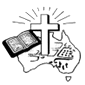 活泉堂崇拜工作坊日期：2023年4月23日 11:15am - 12:45pm 地點：William Clarke College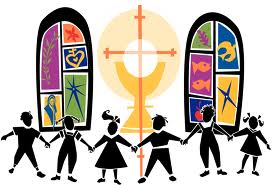 專題討論  (一)檢討現時之主日敬拜聚會重温敬拜目的和意義敬拜的重要主耶穌強調敬拜的重要性 (參約 4:23-25) – 天父要這樣的人拜祂 ( NIV: “for they are the kind of worshipper the Father seeks.”)敬拜是唯一持續到永恒的活動 (詩 22:27；86:9；啟 4: 8-11；5:11-14 )敬拜使信徒得到心靈上的飽足 (詩 73:25-26；16:7-9；63:1-4)敬拜使信徒得著重生的印証 (腓 3:3)敬拜的意義 真正的敬拜 (崇拜) 是一班重生得救的人，把榮耀、讚美、尊貴，順服歸給那天地的創造者 敬拜的對像是 神自己 (當拜主你的神)敬拜原文的字根是「跪拜」，表示尊重敬拜是向 神「獻上」並非在神面前為要「得著」敬拜是要討 神的喜悅，神得著榮耀 (詩 96:7-8a)敬拜與奉獻是連在一起的 (詩 96:8b)所有信徒都是以祭司的身份到主面前敬拜 (彼前 2:5)敬拜的原則  – 神與人的對話 (以賽亞書 6 章的例子)神藉天使向以賽亞說話 – 「聖哉，聖哉…」以讚美神的話作開始人向神禱告認罪 – 「禍哉！我滅亡了！…」 (因看見神的榮耀、又知道自己的不配)神赦罪的保証 –  6:6下 「這炭沾了你的嘴」神向人發出使命宣告 – 6:8 「我可差遣誰呢 ? 誰肯為我們去呢 ?」人向 神的宣告作出回應 (6:8下)神把職事去托付人  – 「你去告訴百姓 …」(6:9-10)人向 神再作出回應 (6:11a)神再向人啓示祂的心意 (6:11b-13)敬拜的態度在神面前存肅敬等候的心 (哈 2:20；傳 5:1)作手潔心清的人 (詩 24: 3-4；29:2；96:9) ，是聖潔的祭司 (彼前 2:5)「以靈以真理」敬拜神約 4:23-24  「那真正拜父的，用心靈和誠實拜祂」(和合本) ，「真誠敬拜的人要以靈以真理敬拜父」(漢語)  “the true worshippers will worship the Father in spirit and truth” (NIV)按上下文理；「靈」是指神的靈 (參約 7: 38-39 ，腓 3:3)；「真理」是指耶穌基督 (約14:6)討論 (思想) 問題現時崇拜聚會內容安排是否能達到敬拜的真正目的？對個人而言，你是抱著什麽目的來參加崇拜聚會？每次參加聚會後，你是否感受到你已達到敬拜的目的？是什麽原因呢？你認為聚會中有那些應留意的事，讓參加敬拜聚會的人，能把敬拜的對象，專注於 神自己，並且保持整個聚會的莊嚴？專題討論  (二)檢討敬拜聚會程序安排及內容始禮聖頌唱「主在聖殿中」有什麽用意？宣召經文如何誦讀宣召經文 (和可能犯的錯誤) ？主席領禱主席怎樣預備領禱的內容及應注意的事敬拜詩歌選擇敬拜詩歌要注意什麽事項？怎樣才可以藉著敬拜詩歌，引領會眾「口唱心和」的唱，並且把榮耀、頌讚、尊貴，順服獻給神？詩班獻唱詩班獻詩在崇拜聚會中的作用是什麼？詩班員在獻詩前和獻詩後應留意事項？誦讀聖經為什麽主席要在講道前誦讀講道的經文？怎樣才可以把經文誦讀得「更好」！回應詩歌回應詩歌是否一定要與講員信息配合？金錢奉獻奉獻金錢在崇拜聚會有什麼用意？收奉獻前應說什麼？ (引用聖經如林後 9:7 可以嗎？)怎樣為所收的奉獻祈禱？心志詩歌把崇拜聚會最後一首詩歌定為「心志詩歌」，有什麽作用？講道與聽道的再思講道的目的  聖經真理和 神的話語作有系統的教導使聽的人得益處 (提後 3:16；來 4:12)講道的內容解釋聖經為主體結構分段要清楚小心例証反效果思想應用作完結聽道的心態竭力追求認識神 (何 6:3)愛慕純淨的靈奶 (彼前 2:2；詩 119:97)存温柔的心領受 (雅 1:21)藉著主話得煉淨 (詩18:30；119:9)開我眼睛得看見 (詩 119:18)至聖真道蒙造就 (猶20-21)真道上同歸於一 (弗 4:13)聽道與行道藏在心中 (詩 119:11)傳於口中 (詩 119:13)看在眼中 (詩 119:18)想在腦中 (詩 119:15)唱在口中 (詩 119:54)扶在手中 (詩 119:116)行在道中 (詩 25:4-5；119:35；105)思想  – 我當怎樣「重整」聽道的心態？我當如何把所聽的道應用於我的生活中？聖餐的再思守聖餐對信徒的意義記念耶穌基督在十架上所成就的救恩 (路 22:19-20；林前 11:26)守聖餐能幫助信徒三方面的「看」 「向內看」 ‘look inward’ (林前 11:28)「向橫看」 ‘look around’ (communion – 信徒的團契；參約壹 1:3, 7；林前 10:17)「向前看」’look forward’ (林前 11:26)聖餐的餅和杯的意義是最後的晚餐還是逾越節的晚餐？(參約 19:14)太 26:26之「餅」原文 artos 是普通的麪包，並非「無酵餅」azumos，雖然這正是「除酵節」的第一天 (太26:17) 餅和杯是預表基督的身體 (約6:35；53-54)領受同一個餅和杯是代表在基督裡的合一 (林前 10:16-17)是「實物的教材」預備守聖餐注意事項預備聖餐用的餅和杯預備好心靈參加聖餐專題討論  (三)怎樣提升崇拜聚會內容的質素？怎樣提升參與事奉人員的質素？怎樣提升參加崇拜聚會的熱誠？其他有關改善崇拜聚會的建議？